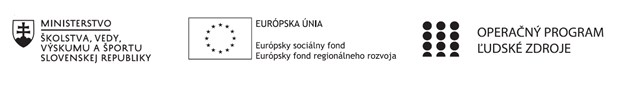 Správa o činnosti pedagogického klubu Príloha:Prezenčná listina zo stretnutia pedagogického klubuPokyny k vyplneniu Správy o činnosti pedagogického klubu:Prijímateľ vypracuje správu ku každému stretnutiu pedagogického klubu samostatne. Prílohou správy je prezenčná listina účastníkov stretnutia pedagogického klubu. V riadku Prioritná os – VzdelávanieV riadku špecifický cieľ – uvedie sa v zmysle zmluvy o poskytnutí nenávratného finančného príspevku (ďalej len "zmluva o NFP")V riadku Prijímateľ -  uvedie sa názov prijímateľa podľa zmluvy o poskytnutí nenávratného finančného príspevku V riadku Názov projektu -  uvedie sa úplný názov projektu podľa zmluvy NFP, nepoužíva sa skrátený názov projektu V riadku Kód projektu ITMS2014+ - uvedie sa kód projektu podľa zmluvy NFPV riadku Názov pedagogického klubu (ďalej aj „klub“) – uvedie sa  názov klubu V riadku Dátum stretnutia/zasadnutia klubu -  uvedie sa aktuálny dátum stretnutia daného klubu učiteľov, ktorý je totožný s dátumom na prezenčnej listineV riadku Miesto stretnutia  pedagogického klubu - uvedie sa miesto stretnutia daného klubu učiteľov, ktorý je totožný s miestom konania na prezenčnej listineV riadku Meno koordinátora pedagogického klubu – uvedie sa celé meno a priezvisko koordinátora klubuV riadku Odkaz na webové sídlo zverejnenej správy – uvedie sa odkaz / link na webovú stránku, kde je správa zverejnenáV riadku  Manažérske zhrnutie – uvedú sa kľúčové slová a stručné zhrnutie stretnutia klubuV riadku Hlavné body, témy stretnutia, zhrnutie priebehu stretnutia -  uvedú sa v bodoch hlavné témy, ktoré boli predmetom stretnutia. Zároveň sa stručne a výstižne popíše priebeh stretnutia klubuV riadku Závery o odporúčania –  uvedú sa závery a odporúčania k témam, ktoré boli predmetom stretnutia V riadku Vypracoval – uvedie sa celé meno a priezvisko osoby, ktorá správu o činnosti vypracovala  V riadku Dátum – uvedie sa dátum vypracovania správy o činnostiV riadku Podpis – osoba, ktorá správu o činnosti vypracovala sa vlastnoručne   podpíšeV riadku Schválil - uvedie sa celé meno a priezvisko osoby, ktorá správu schválila (koordinátor klubu/vedúci klubu učiteľov) V riadku Dátum – uvedie sa dátum schválenia správy o činnostiV riadku Podpis – osoba, ktorá správu o činnosti schválila sa vlastnoručne podpíše.Príloha správy o činnosti pedagogického klubu                                                                                             PREZENČNÁ LISTINAMiesto konania stretnutia: SSOŠ ELBA Smetanova 2 PrešovDátum konania stretnutia: 15. jún 2022Trvanie stretnutia: od  14,00 hod.	do 17,00 hod.	Zoznam účastníkov/členov pedagogického klubu:Meno prizvaných odborníkov/iných účastníkov, ktorí nie sú členmi pedagogického klubu  a podpis/y:Prioritná osVzdelávanieŠpecifický cieľ1.2.1 Zvýšiť kvalitu odborného vzdelávania a prípravy reflektujúc potreby trhu prácePrijímateľSúkromná stredná odborná škola – ELBA, Smetanová 2, PrešovNázov projektuVzdelávanie 4.0 – prepojenie teórie s praxouKód projektu  ITMS2014+312011ADL9Názov pedagogického klubu Pedagogický klub „podnikavý človek“ – aktívny občan, prierezové témyDátum stretnutia  pedagogického klubu15. jún 2022Miesto stretnutia  pedagogického klubuSSOŠ ELBA Smetanova 2 PrešovMeno koordinátora pedagogického klubuIng. Valéria JurčováOdkaz na webové sídlo zverejnenej správyhttps://ssoselba.edupage.org/a/pedagogicky-klub-c-2?eqa=dGV4dD10ZXh0L3RleHQzNCZzdWJwYWdlPTEManažérske zhrnutie:Cieľom stretnutia nášho klubu bola diskusia k výstupom, zdieľanie názorov a postojov k nosnej téme pedagogického klubu. Kľúčové slová: podnikavosť, iniciatívnosť, dobrá praxHlavné body, témy stretnutia, zhrnutie priebehu stretnutia: Hlavné body:Podnikavosť a zmysel pre inovácie.Diskusia.Výmena OPS.Záver.Témy: Vzdelávanie 4.0, rozvoj podnikateľských kompetencií.Program stretnutia:Práca s odbornými zdrojmi.Diskusia.Záver.Závery a odporúčania:V rámci práce s odbornými zdrojmi sme sa zaoberali najčastejšími omylmi pri práci s pojmom podnikavosť. Pri vymedzení pojmu podnikavosť sa stretávame s jeho stotožňovaním s podnikateľským myslením, zmyslom pre podnikanie alebo schopnosťou podnikať. Pritom podnikavosť ako dispozícia podnikať predstavuje súbor schopností, ktoré môžeme v užšom chápaní charakterizovať ako schopnosti jednotlivca vyvíjať iniciatívu, objavovať a prinášať nápady, vedieť ich premeniť na reálne aktivity a preberať za nezodpovednosť. Podnikavosť ako celostnú charakteristiku možno vymedziť ako dispozície, ktoré označujú výkonový potenciál jednotlivca a osobné vlastnosti, ktoré charakterizujú jeho osobnosť. Vo vzťahu k podnikaniu je podnikavosť schopnosť jednotlivca včas objaviť a identifikovať podnikateľskú príležitosť alebo ju zámerne vytvoriť, a účelne využiť v konkrétnom podnikateľskom prostredí. V takomto prípade môžeme hovoriť o tzv. vonkajšej podnikavosti ako o schopnosti nájsť, prípadne účelne vytvoriť podnikateľskú príležitosť. Z hľadiska postojov je podnikavosť podmienená aktivitou, nezávislosťou a inovatívnosťou jednotlivca v osobnom a spoločenskom živote.  Má charakter kompetencie ako určitej dimenzie správania jednotlivca. V tomto chápaní sa prejavuje v štruktúre jeho hodnôt a postojov a môžeme hovoriť o tzv. vnútornej podnikavosti. Zdieľali sme Best Practice z vyučovacích hodín, v ktorých sme rozvíjali kompetencie dôležité pre podporu podnikavosti a iniciatívnosti:1.Uveďte životné situácie, v ktorých by človek mal vedieť  ústne alebo písomne prezentovať  vlastné kompetencie. Uveďte top-rebríček z nižšie uvedených kompetencií. 2. Porozmýšľajte a napíšte tie  kompetencie, ktoré zamestnávatelia najčastejšie požadujú od absolventa školy.Životné  situácie, pri ktorých je potrebné vedieť určiť  kompetencie:Na výberovom pohovore;Pri písaní životopisu;Pri vyhľadávaní vhodných pracovných pozícií;Ak sa chcem dať preskúšať a získať odbornú spôsobilosť.Samostatnosť v rozhodovaní;Zodpovednosť za vykonanú prácu;Vedieť riešiť rôzne  problémy, ktoré súvisia s prácou;Vedieť efektívne komunikovať;Viesť rozhovor  v cudzom jazyku;Z daného súboru kompetencií vyberte tie, ktoré považujete za svoju silnú stránku, a tie, ktoré naopak považujete za svoju slabú stránku:Kompetencie:Efektívna komunikácia;Kooperácia, spolupráca;Podnikavosť;Flexibilita;Dosahovanie výkonu;Samostatnosť;Riešenie problémov;Plánovanie a organizácia práce;Celoživotné učenie sa;Aktívny prístup;Zvládanie záťaže;Práca s informáciami;Odborné kompetencieKomunikácia v cudzom jazyku;Práca s IKT;Ekonomická a numerická spôsobilosť;Právne povedomie;Ktoré z týchto kompetencií považujete za dôležité z hľadiska vášho budúceho povolania?Odporúčame pokračovať v tvorbe inovatívnych didaktických materiálov, v tvorbe dobrej praxe a nápady zdieľať naprieč vzdelávacími oblasťami.Vypracoval (meno, priezvisko)Ing. Valéria JurčováDátum15. jún 2022PodpisSchválil (meno, priezvisko)Mgr. Romana BirošováDátum15. jún 2022PodpisPrioritná os:VzdelávanieŠpecifický cieľ:1.2.1. Zvýšiť kvalitu odborného vzdelávania a prípravy reflektujúc potreby trhu prácePrijímateľ:Súkromná stredná odborná škola ELBA Smetanova 2080 05 PrešovNázov projektu:Vzdelávanie 4.0 – prepojenie teórie s praxouKód ITMS projektu:312010ADL9Názov pedagogického klubu:Pedagogický klub „podnikavý človek“ – aktívny občan, prierezové témyč.Meno a priezviskoPodpisInštitúcia1.Miriam BezegováSSOŠ ELBA Smetanova 2 Prešov2.Valéria JurčováSSOŠ ELBA Smetanova 2 Prešov3.Ľudmila LendackáSSOŠ ELBA Smetanova 2 Prešov4.Iryna LeshkoSSOŠ ELBA Smetanova 2 Prešov5.Daniela MitaľováSSOŠ ELBA Smetanova 2 Prešov6.Eduardo SosaSSOŠ ELBA Smetanova 2 Prešovč.Meno a priezviskoPodpisInštitúcia